Networking
CM30078/CM50123Russell Bradford2023/241. DNSNext: back to IP addresses (again!)IP addresses (v4 or v6) are bunches of bits: but we are used to addressing machines by names such as linux.bath.ac.ukThe Internet would probably be a lot less easy to use if we had to refer to 212.58.233.253 rather than www.bbc.co.ukThe IP addresses are essential as they are hardware independent and have structure that aids routingBut the names are what makes things like the Web usableNote we now have three kinds of addresses: physical, network and human2. DNSSo we have a repeat of the hardware-software address gap that ARP is for: there must also be a mechanism for turning linux.bath.ac.uk into 138.38.3.40In the early Internet every host had a file containing the names and addresses of all machines on the InternetA simple look into this table sufficedWe can’t do that now, though!Exercise The file lives on as /etc/hosts under Unix. Look at this file3. DNSAn ARP-style discovery broadcast would have to go to the entire Internet, so this approach is also infeasibleSo there is another protocol, the domain name system (DNS) to do thisThere is no sensible, secure and economic way to have a single database that contains all the names and addresses on the Internet, so this information has to be distributed amongst a large number of machines called DNS serversThat is, machines running a DNS server program4. AsideIn the usual way, when talking about these things, we blur the distinction between the service and the host it lives on. The host might well be running other services, such as DCHP, as wellExercise Find out the services your home Access Point runs5. DNSNames are hierarchical: linux.bath.ac.uk is a name of a machine in the domain bath.ac.ukbath.ac.uk is a network in the domain ac.uk, and so onac.uk is the name for the JANET network, and is in the domain ukuk is in the domain . (dot or root)Each node in this tree is called a label6. DNS www.llanfairpwllgwyngyllgogerychwyrndrobwllllantysiliogogogoch.com
is a valid nameLabels may be up to 63 bytes long7. DNS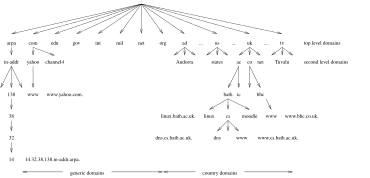 The DNS hierarchy8. DNSIt is this tree we use to distribute the databaseThe root of the tree is called . (dot) and this label is currently managed by the Internet Corporation for Assigned Names and Numbers (ICANN)They manage the top level domains (TLDs), including  com and uk“Manage” means they keep the lookup tables for that level and they say who can get labels in the next levelThey get to charge money for labels in the next levelBut the important bit is that they delegate management of lower labels to other organisations9. DNSLabels under uk are managed by the UK Network Information Centre (NIC), currently run by a UK company called NominetNote that ICANN gets to say that Nominet is in charge of ukNominet delegates labels under ac.uk to the Joint Information Systems Committee (Jisc) (previously United Kingdom Education and Research Networking Association (UKERNA))Labels under bath.ac.uk are managed by DDAT for the University of BathLabels under cs.bath.ac.uk are managed by the Department of Computer Science DDAT10. DNSAt each level, the relevant organisation keeps a list of labels it has delegated and who is responsible for themAt the lowest levels, for the leaves of the tree (the hosts), the relevant organisation keeps the name-to-IP-address mapping of the hostsSo, starting a dot, we can work our way down the tree to find the machine we want11. DNSAll this is done by name serversThese are just computers that run the DNS protocolE.g., ns1.bath.ac.uk is (the name of) a name server for the UniversityAlso there is ns2.bath.ac.uk, for resilience and spreading loadThey contain replicas of the same informationA few years ago, there was a convention of having an off-site replica, too, e.g., Bath used ns2.ja.net12. DNSDNS servers do two thingsKeep the table of name to IP address mappings for the domainHelp the local hosts when they need to do a lookup of non-local addressesThe former is “just” a lookup in a databaseIf a host on the Bath network needs to look up a local name, linux.bath.ac.uk, say, it sends a request to one of the local servers, e.g., ns2.bath.ac.ukAnd the local server will look it up and return the answer13. DNSHow does that host know which machine to ask? In particular, how does it know the local DNS server’s IP address?Every host has the IP addresses of one or more local nameservers, typically in a file (e.g., /etc/resolv.conf) that was set up by an administrator or was created by DHCP (or SLAAC)So it can send the DNS request to one of these servers14. DNSThe second function is more interesting: we shall look at an exampleIf a host in the University requires a name lookup of a non-local name, say news.bbc.co.uk, it sends a DNS request to the local DNS server, ns1.bath.ac.uk, say15. DNSIn this example, the Bath server does not have responsibility for the name news.bbc.co.uk, but it will helpfully do a lookup for us. It will run down the DNS tree in a recursive lookupThe Bath server ns1 sends a start of authority (SOA) request to a random top level server to find who is responsible for the uk label16. DNSAt the top level, there are about 80 machines dotted about the world that serve the DNS root; they all have identical informationThey have names like a.root-servers.net (198.41.0.4), b.root-servers.net (170.247.170.2), and so onAnd the local nameserver has the IP addresses of these machines in a file: otherwise we would never get started!The selected top level server responds to the Bath nameserver with something like ns1.nic.uk, together with its IP addressThis a machine that is responsible for uk labels17. DNSThe Bath server now sends a SOA request to ns1.nic.uk for co.ukIt gets a reply ns1.nic.uk. It just so happens this is responsible for both uk and co.ukSo the server sends a SOA request to ns1.nic.uk for bbc.co.ukIt gets ns.bbc.co.uk18. DNSIt now knows the server reponsible for the address we wantThe server sends an address (A) request for news.bbc.co.uk to ns.bbc.co.ukIt gets the IP address 194.130.56.40Finally, the Bath server can relay this back to the original requesting host19. DNS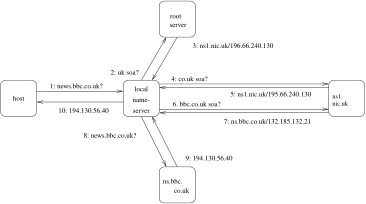 DNS lookup20. DNSOf course, all these responses are cached by the local server so that it doesn’t have to go through a complete lookup every timeThe next request for news.bbc.co.uk can be answered directly by the local nameserverSimilarly, given a request for www.bbc.co.uk, it can go directly to ns.bbc.co.uk21. DNSAs name mappings are not permanent, each reply has a time to live attached to it: this indicates how long the server should keep the information before asking againStable, long lived associations will have a long TTLShort lived associations will have a short TTL22. DNSThe original asking host could do this lookup process itself but the benefit of using the organisation’s name server is that it might well have done some or all of the steps already for some other request and cached themThis means a faster response and a decrease in network trafficAnd less work for the host23. DNSSometimes we want to do the reverse lookup: given an IP address find a nameThere is a part of the tree dedicated to this with TLD arpa24. DNS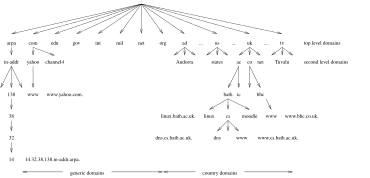 The DNS hierarchy25. DNSIf we have the IP address 138.38.32.14 we can do a request for 14.32.38.138.in-addr.arpaThe same kind of recursive lookup as before will lead us to finding that Bath is responsible for 38.138.in-addr.arpaAnd a couple more steps takes us to a pointer (PTR) request for 14.32.38.138.in-addr.arpa from the Bath serverWe get clan.bath.ac.uk26. DNSDNS doesA address: name to IP addressPTR pointer: IP address to name (IPv6 uses the ip6.arpa branch)AAAA address: name to IPv6 addressSOA start of authority: name to responsible name serverMX mail server: name to a mail server for that domain. E.g., bath.ac.uk used to have mail server 138.38.32.14And many more: about 50 in total, though few are used frequently27. DNSDNS is remarkably successful and scales easily to the billions of hosts on the InternetWhen a new organisation plugs into the Internet, it brings along its own DNS servers, thus increasing the scale of DNSLookup usually takes a few milliseconds: caching of all levels in the local DNS server is a big help hereDNS is actually a many-many relationship of names and addressesOne address can have several names28. DNSBoth news.bbc.co.uk and newswww.bbc.net.uk resolve to 212.58.226.33news.bbc.co.uk.         1619    IN  CNAME   newswww.bbc.net.uk.
newswww.bbc.net.uk.     77      IN  A       212.58.226.33news.bbc.co.uk is an alias for the real  canonical name newswww.bbc.net.ukThis allows us tricks, like moving the Web server to different hosts, even different ISPs or different countries, but keeping its public name the same29. DNSOne name can have several IP addresses associated. This allows load sharing, e.g., a Web server can actually be several machines spread about anywhere in the world30. DNSwww.microsoft.com.      68      IN  CNAME   toggle.www.ms.akadns.net.
toggle.www.ms.akadns.net. 285   IN  CNAME   g.www.ms.akadns.net.
g.www.ms.akadns.net.    285     IN  CNAME   lb1.www.ms.akadns.net.
lb1.www.ms.akadns.net.  285     IN  A       207.46.19.190
lb1.www.ms.akadns.net.  285     IN  A       207.46.19.254
lb1.www.ms.akadns.net.  285     IN  A       207.46.192.254
lb1.www.ms.akadns.net.  285     IN  A       207.46.193.254 
www.microsoft.com is an alias: its canonical name is toggle.www.ms.akadns.net; But that is an alias for g.www.ms.akadns.net; And that is an alias for lb1.www.ms.akadns.net; And that refers to four different addresses31. DNSAnd a DNS server can give out different lookups dependent on who is askingA recent lookup for www.microsoft.com returned 104.78.177.250 from one location, and 2.18.85.172 from anotherThis allows for load sharing; and also can be used for geofencing: giving different services to clients in different place, e.g., videos that are licensed only for certain regions32. DNSExercise Redo these lookups to see how they currently turn outExercise Compare having DNS give out multiple IP addresses for a given name against giving out different addresses for different clients against using anycast addresses33. DNSIn C programs, if we need to look up an address (v4 or v6), we can use a simple function call to getaddrinfo() that hides all this complexity from usOther languages will have similar APIsExercise Old code using the obsolete v4-specific gethostbyname() is one of the sticking points in the transition to IPv6. Read about thisUnder Linux the dig tool can be used to do direct lookups34. DNS%
;; Got answer:
;; ->>HEADER<<- opcode: QUERY, status: NOERROR, id: 15281
;; flags: qr rd ra; QUERY: 1, ANSWER: 2, AUTHORITY: 2, ADDITIONAL: 2

;; QUESTION SECTION:
;news.bbc.co.uk.                        IN      A

;; ANSWER SECTION:
news.bbc.co.uk.         193     IN      CNAME   newswww.bbc.net.uk.
newswww.bbc.net.uk.     76      IN      A       212.58.226.73

;; AUTHORITY SECTION:
bbc.net.uk.             85129   IN      NS      ns0.thdo.bbc.co.uk.
bbc.net.uk.             85129   IN      NS      ns0.rbsov.bbc.co.uk.

;; ADDITIONAL SECTION:
ns0.thdo.bbc.co.uk.     9490    IN      A       212.58.224.20
ns0.rbsov.bbc.co.uk.    9490    IN      A       212.58.227.4735. DNSQuite often a DNS server will reply with more information than we requested, e.g., the lookup of the CNAME newswww.bbc.net.uk in the aboveThis means we don’t have to do an additional query to get the actual IP address we were looking for36. DNS%
;; Got answer:
;; ->>HEADER<<- opcode: QUERY, status: NOERROR, id: 32413
;; flags: qr rd ra; QUERY: 1, ANSWER: 1, AUTHORITY: 4, ADDITIONAL: 3

;; QUESTION SECTION:
;73.226.58.212.in-addr.arpa.    IN      PTR

;; ANSWER SECTION:
73.226.58.212.in-addr.arpa. 50081 IN    PTR     newslb305.telhc.bbc.co.uk.

;; AUTHORITY SECTION:
226.58.212.in-addr.arpa. 50081  IN      NS      ns1.thdo.bbc.co.uk.
226.58.212.in-addr.arpa. 50081  IN      NS      ns1.thny.bbc.co.uk.
226.58.212.in-addr.arpa. 50081  IN      NS      ns1.bbc.co.uk.
226.58.212.in-addr.arpa. 50081  IN      NS      ns.bbc.co.uk.

;; ADDITIONAL SECTION:
ns1.bbc.co.uk.          311     IN      A       132.185.132.21
ns1.thny.bbc.co.uk.     32106   IN      A       212.58.227.48
ns1.thdo.bbc.co.uk.     33051   IN      A       212.58.224.2137. DNS%
.                       180695  IN      NS      E.ROOT-SERVERS.NET.
.                       180695  IN      NS      J.ROOT-SERVERS.NET.
.                       180695  IN      NS      I.ROOT-SERVERS.NET.
...
com.                    172800  IN      NS      A.GTLD-SERVERS.NET.
com.                    172800  IN      NS      B.GTLD-SERVERS.NET.
com.                    172800  IN      NS      C.GTLD-SERVERS.NET.
...
google.com.             172800  IN      NS      ns1.google.com.
google.com.             172800  IN      NS      ns2.google.com.
google.com.             172800  IN      NS      ns3.google.com.
...
www.google.com.         604800  IN      CNAME   www.l.google.com.
l.google.com.           86400   IN      NS      b.l.google.com.
l.google.com.           86400   IN      NS      d.l.google.com.
...38. DNSDNS labels can be in arbitrary character sets, not just Latin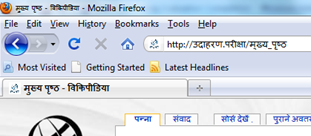 A non-Latin DNS nameFrom blog.icann.org39. DNSDNS is a very successful protocol: fast and it’s relatively easy for system administrators to manage the DNS serversDNS names are a big source of money, so often a source of contention over who should be in control of whatExercise Read about the controversies behind the introduction of new top-level DNS labels like me and search40. DNSExercise Try looking upAAAA for bath.ac.ukAAAA for facebook.comSOA for bath.ac.ukA for moodle.bath.ac.ukAnd so on41. DNSExercise AndMX for bath.ac.ukWhat is the Uni’s mail server physical location?What are the privacy/security/legal aspects?Then try MX for bath.edu, an address the University uses for alumni (graduates and past staff)42. DNSExercise Read about the public DNS servers like 1.1.1.1, 8.8.8.8 and others; why would you want to use them over your local DNS server?Exercise What are the privacy/security/legal aspects of using public servers?Exercise Find out how to buy a DNS name43. DNSDNS requests are normally sent using UDP, and fit in a single UDP datagramWhen the reply fits within 512 bytes, UDP is used for the reply by the serverTo keep datagrams small, if the reply is more than 512 bytes, the server sends a reply with a “truncated” flag set, and the client resends the request but using TCPNow, UDP is fast but unreliable, and 512 byte datagrams won’t be fragmented (recall: must be able to send 576 bytes IP), so there is little complication if a DNS datagram is lost: the source will just send a new request44. DNSUDP is preferred as it is fast with little overhead; while a TCP connection has a considerable setup costSo small and fast wherever possible; but slower and reliable if needed45. DNSDNS is good, but has problemsThere is no security or authentication: if I get a reply saying that 138.38.32.14 is the address for www.bath.ac.uk can I trust this?Some server on the lookup path might have been subverted and made to hand out the wrong address; or a router may have carefully rewritten a DNS replyThen I could receive a spoof IP address leading to someone else’s web page: a problem if, say, I was looking for the page of a bank or shopThe spoof page could be made to look identical to the real bank web page, inviting me to enter my id and password46. DNSExercise The security company RSA was attacked by DNS spoofing. Read about thisExercise April 2018: routes to Amazon DNS servers were faked so that DNS requests were sent to fake servers. Read about thisExercise Your home connection probably uses your ISP as a DNS server. ISPs have been known to rewrite DNS replies. They also might block access to other public DNS servers. Read about this47. DNSA partial solution exists in Secure DNS (DNSSec), which uses cryptography to authenticate DNS lookupsNot much in use as it was introduced when people still thought that cryptography was too expensive to use48. DNSAnd neither DNS nor DNSSec provide any privacy: anyone listening can see what hosts you are trying to contact by monitoring your DNS requestsSo there has been a move by some people to use DNS over TLS (see TLS later and RFC7858) that encrypts DNS requests and repliesThis has a fair overhead over plain DNS, but provides both authentication and privacy49. DNSMore surprisingly (at first), there is also DNS over HTTPS (DoH)This sounds silly as HTTPS is a heavyweight protocol designed to move large Web pages, not lightweight DNS requestsBut:The overhead can be managed fairly well (see HTTP Keep-Alive and TLS reconnections)While an uncooperative ISP could block the DNS over TLS assigned port (853) the HTTPS port (443) cannot be blocked without a lot of collateral damage to normal browsing50. DNSExercise CIDR makes PTR lookups harder as netmasks, and therefore the delegations, are no longer on a byte boundary. Read RFC2317 on how CNAMES are used to solve this problemExercise Read about how (or if) DoH is supported in your browserExercise Read about DNS over Twitter and DNS over SMS